Сумська міська радаVІІI СКЛИКАННЯ     СЕСІЯРІШЕННЯвід                           2023 року №   -МРм. СумиРозглянувши звернення громадянина, розроблену та надану технічну документацію із землеустрою щодо встановлення (відновлення) меж земельної ділянки в натурі (на місцевості), відповідно до статей 12, частини восьмої статті 186, підпункту 5 пункту 27 «Перехідних положень» Земельного кодексу України, статті 34 закону України «Про Державний земельний кадастр», статті                            1 закону України «Про державну реєстрацію речових прав на нерухоме майно та їх обтяжень», статті 55 Закону України «Про землеустрій», абзацу другого частини четвертої статті 15 Закону України «Про доступ до публічної інформації», враховуючи рекомендації постійної комісії з питань архітектури, містобудування, регулювання земельних відносин, природокористування та екології Сумської міської ради (протокол від 05 вересня 2023 року № 68), керуючись пунктом 34 частини першої статті 26 Закону України «Про місцеве самоврядування в Україні», Сумська міська рада ВИРІШИЛА:Відмовити Кльопці Борису Олександровичу () в затвердженні технічної документації із землеустрою щодо встановлення (відновлення) меж земельних ділянок в натурі (на місцевості) та передачі у приватну власність земельної ділянки за адресою: м. Суми, вул. Баранівська, 29, кадастровий номер 5910136600:08:017:0059, площею 0,0397 га, категорія та вид цільового призначення земельної ділянки: землі житлової та громадської забудови, для будівництва і обслуговування житлового будинку, господарських будівель і споруд (присадибна ділянка), у зв’язку з невідповідністю вимогам законів, прийнятих відповідно до них нормативно-правових актів, а саме: - відсутністю контурів об'єктів нерухомого майна, розташованих на земельній ділянці, що суперечить вимогам статті 34 закону України «Про Державний земельний кадастр»;- у зв’язку з відсутністю реєстрації права власності на жилий будинок, що розташований на зазначеній земельній ділянці, обов’язковість якого передбачено статтею 1 Закону України «Про державну реєстрацію речових прав на нерухоме майно та їх обтяжень», що суперечить частині першій статті 118 та підпункту 5 пункту 27 «Перехідних положень» Земельного кодексу України.Сумський міський голова                                                     Олександр ЛИСЕНКОВиконавець: Клименко ЮрійІніціатор розгляду питання – постійна комісія з питань архітектури, містобудування, регулювання земельних відносин, природокористування та екології Сумської міської радиПроєкт рішення підготовлено департаментом забезпечення ресурсних платежів Сумської міської ради.Доповідач – Клименко Юрій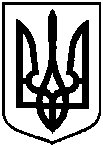 Проєкт оприлюднено«__»_________________2023 р.Про відмову Кльопці Борису Олександровичу в затвердженні технічної документації із землеустрою щодо встановлення (відновлення) меж земельних ділянок в натурі (на місцевості) та передачі у приватну власність земельної ділянки за адресою: м. Суми, вул. Баранівська, 29, площею 0,0397 га